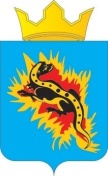 АДМИНИСТРАЦИЯ ПАЛЬСКОГО СЕЛЬСКОГО ПОСЕЛЕНИЯ ОСИНСКОГО РАЙОНА ПЕРМСКОГО КРАЯП О С Т А Н О В Л Е Н И Е07.12.2016                                                                                                                  № 393О внесении изменений в муниципальную программу «Развитие муниципальной службы в администрации Пальского сельского поселения», утвержденную постановлениемадминистрации Пальского сельскогопоселения от 29.12.2014 № 231В соответствии с Федеральным законом  от 6 октября 2003 г. №131-ФЗ «Об общих принципах организации местного самоуправления в Российской Федерации», Уставом Пальского сельского поселения, постановлением администрации Пальского сельского поселения «Об утверждении Порядка разработки, реализации и оценки эффективности муниципальных программ Пальского сельского поселения» от  03.10.2014 (в редакции от 05.11.2014 № 188; от 03.12.2014 № 213)ПОСТАНОВЛЯЕТ:1. Утвердить прилагаемые Изменения, которые вносятся в муниципальную программу «Развитие муниципальной службы в администрации Пальского сельского поселения», утвержденную постановлением администрации Пальского сельского поселения от 29.12.2014  № 231 (в редакции постановлений администрации Пальского сельского поселения от 18.05.2015 № 62, от 17.11.2015 № 219, от 23.12.2015 № 440, от 29.12.2015 № 444, от 23.06.2016 № 264; от 12.09.2016 № 324; от 24.11.2016 № 370).2. Настоящее постановление обнародовать в установленном порядке. 3. Контроль за исполнением настоящего постановления оставляю за собой.УТВЕРЖДЕНЫ постановлением администрации Пальского сельского поселения от  07.12.2016  № 393ИЗМЕНЕНИЯ, КОТОРЫЕ ВНОСЯТСЯ В МУНИЦИПАЛЬНУЮ ПРОГРАММУ «Развитие муниципальной службы в администрации Пальского сельского поселения»1. В паспорте муниципальной программы позициючитать в редакции	2.Внести изменения в приложение 1 к постановлению администрации Пальского сельского поселения  от 29.12.2014 г. № 231 «Об утверждении муниципальной программы «Развитие муниципальной службы в администрации Пальского сельского поселения» «ПЕРЕЧЕНЬ основных мероприятий муниципальной программы «Развитие муниципальной службы в администрации Пальского сельского поселения»:позицию:изложить в редакции	3.Внести изменения и дополнения в приложение 2 к постановлению администрации Пальского сельского поселения  от 29.12.2014 г. № 231 «Об утверждении муниципальной программы «Развитие муниципальной службы в администрации Пальского сельского поселения» «ПЕРЕЧЕНЬ целевых показателей муниципальной программы (подпрограммы) «Развитие муниципальной службы в администрации Пальского сельского поселения»:позициюизложить  в редакцииГлава Пальского сельского поселения – глава администрации Пальского сельского  поселения                                                                                       Н.В. ХроминаЭтапы и сроки реализации муниципальной программыСрок реализации программы – 2015-2018 гг. Программа не имеет строгой разбивки на этапы, мероприятия реализуются на протяжении всего срока реализации Программы Срок реализации программы – 2015-2018 гг. Программа не имеет строгой разбивки на этапы, мероприятия реализуются на протяжении всего срока реализации Программы Срок реализации программы – 2015-2018 гг. Программа не имеет строгой разбивки на этапы, мероприятия реализуются на протяжении всего срока реализации Программы Срок реализации программы – 2015-2018 гг. Программа не имеет строгой разбивки на этапы, мероприятия реализуются на протяжении всего срока реализации Программы Срок реализации программы – 2015-2018 гг. Программа не имеет строгой разбивки на этапы, мероприятия реализуются на протяжении всего срока реализации Программы Срок реализации программы – 2015-2018 гг. Программа не имеет строгой разбивки на этапы, мероприятия реализуются на протяжении всего срока реализации Программы Объемы и источники финансирования муниципальной программыИсточники финансированияРасходы (тыс.руб.)Расходы (тыс.руб.)Расходы (тыс.руб.)Расходы (тыс.руб.)Расходы (тыс.руб.)Объемы и источники финансирования муниципальной программыИсточники финансирования2015г2016г2017г2018 гВсегоОбъемы и источники финансирования муниципальной программыВсего, в т.ч.:2580,92420,62206,52216,19424,1Объемы и источники финансирования муниципальной программырайонный бюджетхххххОбъемы и источники финансирования муниципальной программыкраевой бюджетхххххОбъемы и источники финансирования муниципальной программыфедеральный бюджетхххххОбъемы и источники финансирования муниципальной программыбюджет поселений2580,92420,62206,52216,19424,1Объемы и источники финансирования муниципальной программывнебюджетные источникихххххЭтапы и сроки реализации муниципальной программыСрок реализации программы – 2015-2019 гг. Программа не имеет строгой разбивки на этапы, мероприятия реализуются на протяжении всего срока реализации Программы Срок реализации программы – 2015-2019 гг. Программа не имеет строгой разбивки на этапы, мероприятия реализуются на протяжении всего срока реализации Программы Срок реализации программы – 2015-2019 гг. Программа не имеет строгой разбивки на этапы, мероприятия реализуются на протяжении всего срока реализации Программы Срок реализации программы – 2015-2019 гг. Программа не имеет строгой разбивки на этапы, мероприятия реализуются на протяжении всего срока реализации Программы Срок реализации программы – 2015-2019 гг. Программа не имеет строгой разбивки на этапы, мероприятия реализуются на протяжении всего срока реализации Программы Срок реализации программы – 2015-2019 гг. Программа не имеет строгой разбивки на этапы, мероприятия реализуются на протяжении всего срока реализации Программы Срок реализации программы – 2015-2019 гг. Программа не имеет строгой разбивки на этапы, мероприятия реализуются на протяжении всего срока реализации Программы Объемы и источники финансирования муниципальной программыИсточники финансированияРасходы (тыс.руб.)Расходы (тыс.руб.)Расходы (тыс.руб.)Расходы (тыс.руб.)Расходы (тыс.руб.)Расходы (тыс.руб.)Объемы и источники финансирования муниципальной программыИсточники финансирования2015г2016г2017г2018 г2019гВсегоОбъемы и источники финансирования муниципальной программыВсего, в т.ч.:2591,72420,62420,22641,32749,212823,0Объемы и источники финансирования муниципальной программырайонный бюджетххххххОбъемы и источники финансирования муниципальной программыкраевой бюджет25,0хххх25,0Объемы и источники финансирования муниципальной программыфедеральный бюджетххххххОбъемы и источники финансирования муниципальной программыбюджет поселений2566,72420,62420,22641,32749,212798,0Объемы и источники финансирования муниципальной программывнебюджетные источникихххххНаименование подпрограммы, мероприятийИсточники финансированияИсточники финансированияБюджетная классификацияБюджетная классификацияБюджетная классификацияБюджетная классификацияБюджетная классификацияБюджетная классификацияОбъем финансирования, тыс. рубОбъем финансирования, тыс. рубОбъем финансирования, тыс. рубОбъем финансирования, тыс. рубОбъем финансирования, тыс. рубОбъем финансирования, тыс. рубОтветственные исполнителиНаименование подпрограммы, мероприятийИсточники финансированияИсточники финансированияподразделподразделцелевая статьяцелевая статьявид расходоввид расходов2015 г.2015 г.2016 г.2017 г.2018 гвсегоОтветственные исполнители12233445566789101. Повышение престижа муниципальной службы и авторитета муниципальных служащих1. Повышение престижа муниципальной службы и авторитета муниципальных служащих1. Повышение престижа муниципальной службы и авторитета муниципальных служащих1. Повышение престижа муниципальной службы и авторитета муниципальных служащих1. Повышение престижа муниципальной службы и авторитета муниципальных служащих1. Повышение престижа муниципальной службы и авторитета муниципальных служащих1. Повышение престижа муниципальной службы и авторитета муниципальных служащих1. Повышение престижа муниципальной службы и авторитета муниципальных служащих1. Повышение престижа муниципальной службы и авторитета муниципальных служащих1. Повышение престижа муниципальной службы и авторитета муниципальных служащих1. Повышение престижа муниципальной службы и авторитета муниципальных служащих1. Повышение престижа муниципальной службы и авторитета муниципальных служащих1. Повышение престижа муниципальной службы и авторитета муниципальных служащих1. Повышение престижа муниципальной службы и авторитета муниципальных служащих1. Повышение престижа муниципальной службы и авторитета муниципальных служащих1. Повышение престижа муниципальной службы и авторитета муниципальных служащих1.1 Администрирование расходов на содержание и обеспечение деятельности администрации Пальского сельского поселенияфедеральный бюджетфедеральный бюджетхххххх000000Гл.спец. по экономике и финансам1.1 Администрирование расходов на содержание и обеспечение деятельности администрации Пальского сельского поселениякраевой бюджеткраевой бюджет010201020106419010641912012025,025,00,00,00,025,0Гл.спец. по экономике и финансам1.1 Администрирование расходов на содержание и обеспечение деятельности администрации Пальского сельского поселениябюджет районабюджет районахххххх000000Гл.спец. по экономике и финансам1.1 Администрирование расходов на содержание и обеспечение деятельности администрации Пальского сельского поселениябюджет поселениябюджет поселения01020104010201040108001010800201080010108002120; 240; 850;540120; 240; 850;5402032,42032,4ххх2032,4Гл.спец. по экономике и финансам1.1 Администрирование расходов на содержание и обеспечение деятельности администрации Пальского сельского поселениябюджет поселениябюджет поселения0102;01040102;01040100180001010018000201001800010100180002120; 240; 850; 540120; 240; 850; 540хх2155,02052,42052,46259,8Гл.спец. по экономике и финансам1.1 Администрирование расходов на содержание и обеспечение деятельности администрации Пальского сельского поселениявнебюджетные источ.внебюджетные источ.хххххх000000Гл.спец. по экономике и финансам1.1 Администрирование расходов на содержание и обеспечение деятельности администрации Пальского сельского поселенияИтого:Итого:0102010401020104010800101064190108002010800101064190108002120; 240; 850;540120; 240; 850;5402057,42057,4ххх2057,4Гл.спец. по экономике и финансам1.1 Администрирование расходов на содержание и обеспечение деятельности администрации Пальского сельского поселенияИтого:Итого:0102;01040102;0104010018000101001800020106419010018000101001800020106419120; 240; 850; 540120; 240; 850; 540хх2155,02052,42052,46259,8Гл.спец. по экономике и финансам1.2.Расходы  на управление муниципальной собственностью (расходы БТИ, земельный налог)федеральный бюджетфедеральный бюджетхххххх000000Гл.спец. по экономике и финансам1.2.Расходы  на управление муниципальной собственностью (расходы БТИ, земельный налог)краевой бюджеткраевой бюджетхххххх000000Гл.спец. по экономике и финансам1.2.Расходы  на управление муниципальной собственностью (расходы БТИ, земельный налог)бюджет районабюджет районахххххх000000Гл.спец. по экономике и финансам1.2.Расходы  на управление муниципальной собственностью (расходы БТИ, земельный налог)бюджет поселениябюджет поселения0113011301080040108004240; 850240; 850249,3249,3ххх249,3Гл.спец. по экономике и финансам1.2.Расходы  на управление муниципальной собственностью (расходы БТИ, земельный налог)бюджет поселениябюджет поселения0113011301001800040100180004240;850240;850хх12,70,00,012,7Гл.спец. по экономике и финансам1.2.Расходы  на управление муниципальной собственностью (расходы БТИ, земельный налог)внебюджетные источ.внебюджетные источ.хххххх00000Гл.спец. по экономике и финансам1.2.Расходы  на управление муниципальной собственностью (расходы БТИ, земельный налог)Итого:Итого:0113011301080040108004240; 850240; 850249,3249,3ххх249,3Гл.спец. по экономике и финансам1.2.Расходы  на управление муниципальной собственностью (расходы БТИ, земельный налог)Итого:Итого:0113011301001800040100180004240;850240;850хх12,70,00,012,7Гл.спец. по экономике и финансам1.3.Другие общегосударственные вопросы (членские взносы в Совет МО, расходы на  информирование населения через средства массовой информациифедеральныйфедеральныйхххххх000000Гл.спец. по экономике и финансам 1.3.Другие общегосударственные вопросы (членские взносы в Совет МО, расходы на  информирование населения через средства массовой информациикраевой бюджеткраевой бюджетхххххх000000Гл.спец. по экономике и финансам 1.3.Другие общегосударственные вопросы (членские взносы в Совет МО, расходы на  информирование населения через средства массовой информациибюджет районабюджет районахххххх000000Гл.спец. по экономике и финансам 1.3.Другие общегосударственные вопросы (членские взносы в Совет МО, расходы на  информирование населения через средства массовой информациибюджет поселениябюджет поселения0113011301080030108003240;850240;850120,0120,0ххх120,0Гл.спец. по экономике и финансам 1.3.Другие общегосударственные вопросы (членские взносы в Совет МО, расходы на  информирование населения через средства массовой информациибюджет поселениябюджет поселения0113011301001800030100180003240;850240;850хх90,30,00,090,3Гл.спец. по экономике и финансам 1.3.Другие общегосударственные вопросы (членские взносы в Совет МО, расходы на  информирование населения через средства массовой информациивнебюджетные источ.внебюджетные источ.хххххх00000Гл.спец. по экономике и финансам 1.3.Другие общегосударственные вопросы (членские взносы в Совет МО, расходы на  информирование населения через средства массовой информацииИтого:Итого:0113011301080030108003240;850240;850120,0120,0ххх120,0Гл.спец. по экономике и финансам 1.3.Другие общегосударственные вопросы (членские взносы в Совет МО, расходы на  информирование населения через средства массовой информацииИтого:Итого:0113011301001800030100180003240;850240;850хх90,30,00,090,3Гл.спец. по экономике и финансам 1.4.Совершенствование механизмов оптимизации пенсионного обеспечения лиц, замещавших муниципальные должности и должности муниципальной службыфедеральныйфедеральныйхххххх000000Гл.спец. по экономике и финансам1.4.Совершенствование механизмов оптимизации пенсионного обеспечения лиц, замещавших муниципальные должности и должности муниципальной службыкраевой бюджеткраевой бюджетхххххх000000Гл.спец. по экономике и финансам1.4.Совершенствование механизмов оптимизации пенсионного обеспечения лиц, замещавших муниципальные должности и должности муниципальной службыбюджет районабюджет районахххххх000000Гл.спец. по экономике и финансам1.4.Совершенствование механизмов оптимизации пенсионного обеспечения лиц, замещавших муниципальные должности и должности муниципальной службыбюджет поселениябюджет поселения1001100101080050108005310310145,0145,0ххх145,0Гл.спец. по экономике и финансам1.4.Совершенствование механизмов оптимизации пенсионного обеспечения лиц, замещавших муниципальные должности и должности муниципальной службыбюджет поселениябюджет поселения1001100101001800050100180005310310хх162,6154,1163,7480,4Гл.спец. по экономике и финансам1.4.Совершенствование механизмов оптимизации пенсионного обеспечения лиц, замещавших муниципальные должности и должности муниципальной службывнебюджетные источ.внебюджетные источ.хххххх000000Гл.спец. по экономике и финансам1.4.Совершенствование механизмов оптимизации пенсионного обеспечения лиц, замещавших муниципальные должности и должности муниципальной службыИтого:Итого:1001100101080050108005310310145,0145,0ххх145,0Гл.спец. по экономике и финансам1.4.Совершенствование механизмов оптимизации пенсионного обеспечения лиц, замещавших муниципальные должности и должности муниципальной службыИтого:Итого:1001100101001800050100180005310310хх162,6154,1163,7480,4Гл.спец. по экономике и финансамИтого по мероприятию 101020104011310010102010401131001010800101064190108002010800301080040108005010800101064190108002010800301080040108005120; 240; 850;540;310 120; 240; 850;540;310 2571,72571,7ххх2571,7Итого по мероприятию 10102;0104011310010102;010401131001010018000101001800020100180003010018000401001800050106419010018000101001800020100180003010018000401001800050106419120; 240; 850;540;310 120; 240; 850;540;310 хх2420,62206,52216,16843,22. Развитие системы дополнительного профессионального образования и оказание содействия в личностном росте муниципальных служащих2. Развитие системы дополнительного профессионального образования и оказание содействия в личностном росте муниципальных служащих2. Развитие системы дополнительного профессионального образования и оказание содействия в личностном росте муниципальных служащих2. Развитие системы дополнительного профессионального образования и оказание содействия в личностном росте муниципальных служащих2. Развитие системы дополнительного профессионального образования и оказание содействия в личностном росте муниципальных служащих2. Развитие системы дополнительного профессионального образования и оказание содействия в личностном росте муниципальных служащих2. Развитие системы дополнительного профессионального образования и оказание содействия в личностном росте муниципальных служащих2. Развитие системы дополнительного профессионального образования и оказание содействия в личностном росте муниципальных служащих2. Развитие системы дополнительного профессионального образования и оказание содействия в личностном росте муниципальных служащих2. Развитие системы дополнительного профессионального образования и оказание содействия в личностном росте муниципальных служащих2. Развитие системы дополнительного профессионального образования и оказание содействия в личностном росте муниципальных служащих2. Развитие системы дополнительного профессионального образования и оказание содействия в личностном росте муниципальных служащих2. Развитие системы дополнительного профессионального образования и оказание содействия в личностном росте муниципальных служащих2. Развитие системы дополнительного профессионального образования и оказание содействия в личностном росте муниципальных служащих2. Развитие системы дополнительного профессионального образования и оказание содействия в личностном росте муниципальных служащих2. Развитие системы дополнительного профессионального образования и оказание содействия в личностном росте муниципальных служащих2.1 Повышение квалификации муниципальных служащих федеральный бюджетфедеральный бюджетхххххх000000Гл.спец. по экономике и финансам2.1 Повышение квалификации муниципальных служащих краевой бюджеткраевой бюджетхххххх000000Гл.спец. по экономике и финансам2.1 Повышение квалификации муниципальных служащих бюджет районабюджет районахххххх000000Гл.спец. по экономике и финансам2.1 Повышение квалификации муниципальных служащих бюджет поселениябюджет поселения010401040108002010800224024020,020,0ххх20,0Гл.спец. по экономике и финансам2.1 Повышение квалификации муниципальных служащих бюджет поселениябюджет поселения0104 0104 01001800020100180002240240хх0,00,00,00,0Гл.спец. по экономике и финансам2.1 Повышение квалификации муниципальных служащих внебюджетные источ.внебюджетные источ.хххххх000000Гл.спец. по экономике и финансам2.1 Повышение квалификации муниципальных служащих Итого:Итого:010401040108002010800224024020,020,0ххх20,0Гл.спец. по экономике и финансам2.1 Повышение квалификации муниципальных служащих Итого:Итого:0104010401001800020100180002240240хх0,00,00,00,0Гл.спец. по экономике и финансам2.2 Обучение муниципальных служащих на семинарах федеральный бюджетфедеральный бюджетхххххх000000Гл.спец. по экономике и финансам2.2 Обучение муниципальных служащих на семинарах краевой бюджеткраевой бюджетхххххх000000Гл.спец. по экономике и финансам2.2 Обучение муниципальных служащих на семинарах бюджет районабюджет районахххххх000000Гл.спец. по экономике и финансам2.2 Обучение муниципальных служащих на семинарах бюджет поселениябюджет поселения010401040108002010800224024000ххх0Гл.спец. по экономике и финансам2.2 Обучение муниципальных служащих на семинарах бюджет поселениябюджет поселения0104010401001800020100180002240240хх0000Гл.спец. по экономике и финансам2.2 Обучение муниципальных служащих на семинарах внебюджетные источ.внебюджетные источ.хххххх000000Гл.спец. по экономике и финансамИтого:Итого:01040104010800201080022402400,00,0ххх0Итого:Итого:0104010401001800020100180002240240хх0,00,00,00,0Итого по мероприятию2010401040108002010800224024020,020,00,00,00,020,0Итого по мероприятию20104010401001800020100180002240240хх0,00,00,00,03. Предупреждение коррупции, выявление и разрешение конфликтов интересов на муниципальной службе 3. Предупреждение коррупции, выявление и разрешение конфликтов интересов на муниципальной службе 3. Предупреждение коррупции, выявление и разрешение конфликтов интересов на муниципальной службе 3. Предупреждение коррупции, выявление и разрешение конфликтов интересов на муниципальной службе 3. Предупреждение коррупции, выявление и разрешение конфликтов интересов на муниципальной службе 3. Предупреждение коррупции, выявление и разрешение конфликтов интересов на муниципальной службе 3. Предупреждение коррупции, выявление и разрешение конфликтов интересов на муниципальной службе 3. Предупреждение коррупции, выявление и разрешение конфликтов интересов на муниципальной службе 3. Предупреждение коррупции, выявление и разрешение конфликтов интересов на муниципальной службе 3. Предупреждение коррупции, выявление и разрешение конфликтов интересов на муниципальной службе 3. Предупреждение коррупции, выявление и разрешение конфликтов интересов на муниципальной службе 3. Предупреждение коррупции, выявление и разрешение конфликтов интересов на муниципальной службе 3. Предупреждение коррупции, выявление и разрешение конфликтов интересов на муниципальной службе 3. Предупреждение коррупции, выявление и разрешение конфликтов интересов на муниципальной службе 3. Предупреждение коррупции, выявление и разрешение конфликтов интересов на муниципальной службе 3. Предупреждение коррупции, выявление и разрешение конфликтов интересов на муниципальной службе Мероприятия:Мероприятия:Мероприятия:Мероприятия:Мероприятия:Мероприятия:Мероприятия:Мероприятия:Мероприятия:Мероприятия:Мероприятия:Мероприятия:Мероприятия:Мероприятия:Мероприятия:Мероприятия:3.1 Проведение постоянного мониторинга действующего законодательства в сфере противодействия коррупции с целью выявления изменений и своевременного их учета в нормативных правовых актах администрации федеральный бюджетфедеральный бюджетхххххх00000Общий отдел3.1 Проведение постоянного мониторинга действующего законодательства в сфере противодействия коррупции с целью выявления изменений и своевременного их учета в нормативных правовых актах администрации краевой бюджеткраевой бюджетхххххх00000Общий отдел3.1 Проведение постоянного мониторинга действующего законодательства в сфере противодействия коррупции с целью выявления изменений и своевременного их учета в нормативных правовых актах администрации бюджет районабюджет районахххххх00000Общий отдел3.1 Проведение постоянного мониторинга действующего законодательства в сфере противодействия коррупции с целью выявления изменений и своевременного их учета в нормативных правовых актах администрации бюджет поселениябюджет поселенияхххххх00000Общий отдел3.1 Проведение постоянного мониторинга действующего законодательства в сфере противодействия коррупции с целью выявления изменений и своевременного их учета в нормативных правовых актах администрации внебюджетные источ.внебюджетные источ.хххххх00000Общий отдел3.1 Проведение постоянного мониторинга действующего законодательства в сфере противодействия коррупции с целью выявления изменений и своевременного их учета в нормативных правовых актах администрации Итого:Итого:хххххх00000Общий отдел3.2 Разработка и реализация планов мероприятий по противодействию коррупции на муниципальной службефедеральный бюджетфедеральный бюджетхххххх00000Общий отдел3.2 Разработка и реализация планов мероприятий по противодействию коррупции на муниципальной службекраевой бюджеткраевой бюджетхххххх00000Общий отдел3.2 Разработка и реализация планов мероприятий по противодействию коррупции на муниципальной службебюджет районабюджет районахххххх00000Общий отдел3.2 Разработка и реализация планов мероприятий по противодействию коррупции на муниципальной службебюджет поселениябюджет поселенияхххххх00000Общий отдел3.2 Разработка и реализация планов мероприятий по противодействию коррупции на муниципальной службевнебюджетные источ.внебюджетные источ.хххххх00000Общий отдел3.2 Разработка и реализация планов мероприятий по противодействию коррупции на муниципальной службеИтого:Итого:Общий отдел3.3Обеспечение систематического просвещения муниципальных служащих администрации по вопросам противодействия коррупции федеральный бюджетфедеральный бюджетхххххх00000Общий отдел3.3Обеспечение систематического просвещения муниципальных служащих администрации по вопросам противодействия коррупции краевой бюджеткраевой бюджетхххххх00000Общий отдел3.3Обеспечение систематического просвещения муниципальных служащих администрации по вопросам противодействия коррупции бюджет районабюджет районахххххх00000Общий отдел3.3Обеспечение систематического просвещения муниципальных служащих администрации по вопросам противодействия коррупции бюджет поселениябюджет поселенияхххххх00000Общий отдел3.3Обеспечение систематического просвещения муниципальных служащих администрации по вопросам противодействия коррупции внебюджетные источ.внебюджетные источ.хххххх00000Общий отдел3.3Обеспечение систематического просвещения муниципальных служащих администрации по вопросам противодействия коррупции Итого:Итого:хххххх00000Общий отдел3.4Обеспечение контроля за соблюдением муниц-ми служащими ограничений и запретов, принципов служебного поведения, предусмотренных законодательством о муниципальной службефедеральный бюджетфедеральный бюджетхххххх00000Общий отдел3.4Обеспечение контроля за соблюдением муниц-ми служащими ограничений и запретов, принципов служебного поведения, предусмотренных законодательством о муниципальной службекраевой бюджеткраевой бюджетхххххх00000Общий отдел3.4Обеспечение контроля за соблюдением муниц-ми служащими ограничений и запретов, принципов служебного поведения, предусмотренных законодательством о муниципальной службебюджет районабюджет районахххххх00000Общий отдел3.4Обеспечение контроля за соблюдением муниц-ми служащими ограничений и запретов, принципов служебного поведения, предусмотренных законодательством о муниципальной службебюджет поселениябюджет поселенияхххххх00000Общий отдел3.4Обеспечение контроля за соблюдением муниц-ми служащими ограничений и запретов, принципов служебного поведения, предусмотренных законодательством о муниципальной службевнебюджетные источ.внебюджетные источ.хххххх00000Общий отдел3.4Обеспечение контроля за соблюдением муниц-ми служащими ограничений и запретов, принципов служебного поведения, предусмотренных законодательством о муниципальной службеИтого:Итого:Общий отдел3.5Проведение служебных проверок (в случаях, предусмотренных законодательством) федеральный бюджетфедеральный бюджетхххххх00000Общий отдел3.5Проведение служебных проверок (в случаях, предусмотренных законодательством) краевой бюджеткраевой бюджетхххххх00000Общий отдел3.5Проведение служебных проверок (в случаях, предусмотренных законодательством) бюджет районабюджет районахххххх00000Общий отдел3.5Проведение служебных проверок (в случаях, предусмотренных законодательством) бюджет поселениябюджет поселенияхххххх00000Общий отдел3.5Проведение служебных проверок (в случаях, предусмотренных законодательством) внебюджетные источ.внебюджетные источ.хххххх00000Общий отдел3.5Проведение служебных проверок (в случаях, предусмотренных законодательством) Итого:Итого:Общий отделИтого по мероприятию 3Всего по программеВсего по программефедеральный бюджетфедеральный бюджетхххххх0000Всего по программеВсего по программекраевой бюджеткраевой бюджет010201020106419010641912012025,0ххх25,0Всего по программеВсего по программебюджет районабюджет районахххххх00000Всего по программеВсего по программебюджет поселениябюджет поселения0102;0104;0113;10010102;0104;0113;1001010800101064190108002010800301080040108005010800101064190108002010800301080040108005120; 240; 850; 540;310 120; 240; 850; 540;310 2566,7ххх2566,7Всего по программеВсего по программебюджет поселениябюджет поселения0102;0104;0113;10010102;0104;0113;10010100180001010018000201001810030100180004010018000501001800010100180002010018100301001800040100180005120; 240; 850; 540;310 120; 240; 850; 540;310 х2420,62206,52216,16843,2Всего по программеВсего по программевнебюджетные источ.внебюджетные источ.хххххх00000Всего по программеВсего по программеИтого:Итого:0102;0104;0113;10010102;0104;0113;1001010800101064190108002010800301080040108005010800101064190108002010800301080040108005120; 240; 850; 540;310 120; 240; 850; 540;310 2591,7ххх2591,7Всего по программеВсего по программеИтого:Итого:0102;0104;0113;10010102;0104;0113;1001010018010101001800020100180003010018000401001800050106419010018010101001800020100180003010018000401001800050106419120; 240; 850; 540;310 120; 240; 850; 540;310 х2420,62206,52216,16843,2Наименование подпрограммы, мероприятийНаименование подпрограммы, мероприятийИсточники финансированияБюджетная классификацияБюджетная классификацияБюджетная классификацияОбъем финансирования, тыс. рубОбъем финансирования, тыс. рубОбъем финансирования, тыс. рубОбъем финансирования, тыс. рубОбъем финансирования, тыс. рубОбъем финансирования, тыс. рубОбъем финансирования, тыс. рубОбъем финансирования, тыс. рубОбъем финансирования, тыс. рубОбъем финансирования, тыс. рубОбъем финансирования, тыс. рубОбъем финансирования, тыс. рубОтветственные исполнителиНаименование подпрограммы, мероприятийНаименование подпрограммы, мероприятийИсточники финансированияподразделцелевая статьявид расходов2015 г.2015 г.2016 г.2016 г.2017 г.2017 г.2018 г2018 г2019 г2019 гвсеговсегоОтветственные исполнители11234566778899101. Повышение престижа муниципальной службы и авторитета муниципальных служащих1. Повышение престижа муниципальной службы и авторитета муниципальных служащих1. Повышение престижа муниципальной службы и авторитета муниципальных служащих1. Повышение престижа муниципальной службы и авторитета муниципальных служащих1. Повышение престижа муниципальной службы и авторитета муниципальных служащих1. Повышение престижа муниципальной службы и авторитета муниципальных служащих1. Повышение престижа муниципальной службы и авторитета муниципальных служащих1. Повышение престижа муниципальной службы и авторитета муниципальных служащих1. Повышение престижа муниципальной службы и авторитета муниципальных служащих1. Повышение престижа муниципальной службы и авторитета муниципальных служащих1. Повышение престижа муниципальной службы и авторитета муниципальных служащих1. Повышение престижа муниципальной службы и авторитета муниципальных служащих1. Повышение престижа муниципальной службы и авторитета муниципальных служащих1. Повышение престижа муниципальной службы и авторитета муниципальных служащих1. Повышение престижа муниципальной службы и авторитета муниципальных служащих1. Повышение престижа муниципальной службы и авторитета муниципальных служащих1. Повышение престижа муниципальной службы и авторитета муниципальных служащих1. Повышение престижа муниципальной службы и авторитета муниципальных служащих1. Повышение престижа муниципальной службы и авторитета муниципальных служащих1.1 Администрирование расходов на содержание и обеспечение деятельности администрации Пальского сельского поселения1.1 Администрирование расходов на содержание и обеспечение деятельности администрации Пальского сельского поселенияфедеральный бюджетххх0,00,00,00,00,00,00,00,00,00,00,00,0Гл.спец. по экономике и финансам1.1 Администрирование расходов на содержание и обеспечение деятельности администрации Пальского сельского поселения1.1 Администрирование расходов на содержание и обеспечение деятельности администрации Пальского сельского поселениякраевой бюджет0102010641912025,025,00,00,00,00,00,00,00,00,025,025,0Гл.спец. по экономике и финансам1.1 Администрирование расходов на содержание и обеспечение деятельности администрации Пальского сельского поселения1.1 Администрирование расходов на содержание и обеспечение деятельности администрации Пальского сельского поселениябюджет районаххх0,00,00,00,00,00,00,00,00,00,00,00,0Гл.спец. по экономике и финансам1.1 Администрирование расходов на содержание и обеспечение деятельности администрации Пальского сельского поселения1.1 Администрирование расходов на содержание и обеспечение деятельности администрации Пальского сельского поселениябюджет поселения0102010401080010108002120; 240; 850;5402032,42032,4хххххххх2032,42032,4Гл.спец. по экономике и финансам1.1 Администрирование расходов на содержание и обеспечение деятельности администрации Пальского сельского поселения1.1 Администрирование расходов на содержание и обеспечение деятельности администрации Пальского сельского поселениябюджет поселения0102;010401001800010100180002120; 240; 850; 540хх2155,02155,02234,22234,22478,32478,32586,12586,19453,69453,6Гл.спец. по экономике и финансам1.1 Администрирование расходов на содержание и обеспечение деятельности администрации Пальского сельского поселения1.1 Администрирование расходов на содержание и обеспечение деятельности администрации Пальского сельского поселениявнебюджетные источ.ххх0,00,00,00,00,00,00,00,00,00,00,00,0Гл.спец. по экономике и финансам1.1 Администрирование расходов на содержание и обеспечение деятельности администрации Пальского сельского поселения1.1 Администрирование расходов на содержание и обеспечение деятельности администрации Пальского сельского поселенияИтого:01020104010800101064190108002120; 240; 850;5402057,42057,4хххххххх2057,42057,4Гл.спец. по экономике и финансам1.1 Администрирование расходов на содержание и обеспечение деятельности администрации Пальского сельского поселения1.1 Администрирование расходов на содержание и обеспечение деятельности администрации Пальского сельского поселенияИтого:0102;0104010018000101001800020106419120; 240; 850; 540хх2155,02155,02234,22234,22478,32478,32586,12586,19453,69453,6Гл.спец. по экономике и финансам1.2.Расходы  на управление муниципальной собственностью (расходы БТИ, земельный налог)1.2.Расходы  на управление муниципальной собственностью (расходы БТИ, земельный налог)федеральный бюджетххх0,00,00,00,00,00,00,00,00,00,00,00,0Гл.спец. по экономике и финансам1.2.Расходы  на управление муниципальной собственностью (расходы БТИ, земельный налог)1.2.Расходы  на управление муниципальной собственностью (расходы БТИ, земельный налог)краевой бюджетххх0,00,00,00,00,00,00,00,00,00,00,00,0Гл.спец. по экономике и финансам1.2.Расходы  на управление муниципальной собственностью (расходы БТИ, земельный налог)1.2.Расходы  на управление муниципальной собственностью (расходы БТИ, земельный налог)бюджет районаххх0,00,00,00,00,00,00,00,00,00,00,00,0Гл.спец. по экономике и финансам1.2.Расходы  на управление муниципальной собственностью (расходы БТИ, земельный налог)1.2.Расходы  на управление муниципальной собственностью (расходы БТИ, земельный налог)бюджет поселения01130108004240; 850249,3249,3хххххххх249,3249,3Гл.спец. по экономике и финансам1.2.Расходы  на управление муниципальной собственностью (расходы БТИ, земельный налог)1.2.Расходы  на управление муниципальной собственностью (расходы БТИ, земельный налог)бюджет поселения01130100180004240;850хх12,712,70,00,00,00,00,00,012,712,7Гл.спец. по экономике и финансам1.2.Расходы  на управление муниципальной собственностью (расходы БТИ, земельный налог)1.2.Расходы  на управление муниципальной собственностью (расходы БТИ, земельный налог)внебюджетные источ.ххх0,00,00,00,00,00,00,00,00,00,00,00,0Гл.спец. по экономике и финансам1.2.Расходы  на управление муниципальной собственностью (расходы БТИ, земельный налог)1.2.Расходы  на управление муниципальной собственностью (расходы БТИ, земельный налог)Итого:01130108004240; 850249,3249,3хххххххх249,3249,3Гл.спец. по экономике и финансам1.2.Расходы  на управление муниципальной собственностью (расходы БТИ, земельный налог)1.2.Расходы  на управление муниципальной собственностью (расходы БТИ, земельный налог)Итого:01130100180004240;850хх12,712,70,00,00,00,00,00,012,712,7Гл.спец. по экономике и финансам1.3.Другие общегосударственные вопросы (членские взносы в Совет МО, расходы на  информирование населения через средства массовой информации1.3.Другие общегосударственные вопросы (членские взносы в Совет МО, расходы на  информирование населения через средства массовой информациифедеральныйххх0,00,00,00,00,00,00,00,00,00,00,00,0Гл.спец. по экономике и финансам 1.3.Другие общегосударственные вопросы (членские взносы в Совет МО, расходы на  информирование населения через средства массовой информации1.3.Другие общегосударственные вопросы (членские взносы в Совет МО, расходы на  информирование населения через средства массовой информациикраевой бюджетххх0,00,00,00,00,00,00,00,00,00,00,00,0Гл.спец. по экономике и финансам 1.3.Другие общегосударственные вопросы (членские взносы в Совет МО, расходы на  информирование населения через средства массовой информации1.3.Другие общегосударственные вопросы (членские взносы в Совет МО, расходы на  информирование населения через средства массовой информациибюджет районаххх0,00,00,00,00,00,00,00,00,00,00,00,0Гл.спец. по экономике и финансам 1.3.Другие общегосударственные вопросы (членские взносы в Совет МО, расходы на  информирование населения через средства массовой информации1.3.Другие общегосударственные вопросы (членские взносы в Совет МО, расходы на  информирование населения через средства массовой информациибюджет поселения01130108003240;850120,0120,0хххххххх120,0120,0Гл.спец. по экономике и финансам 1.3.Другие общегосударственные вопросы (членские взносы в Совет МО, расходы на  информирование населения через средства массовой информации1.3.Другие общегосударственные вопросы (членские взносы в Совет МО, расходы на  информирование населения через средства массовой информациибюджет поселения01130100180003240;850хх90,390,323,423,40,00,00,00,0113,7113,7Гл.спец. по экономике и финансам 1.3.Другие общегосударственные вопросы (членские взносы в Совет МО, расходы на  информирование населения через средства массовой информации1.3.Другие общегосударственные вопросы (членские взносы в Совет МО, расходы на  информирование населения через средства массовой информациивнебюджетные источ.ххх0,00,00,00,00,00,00,00,00,00,00,00,0Гл.спец. по экономике и финансам 1.3.Другие общегосударственные вопросы (членские взносы в Совет МО, расходы на  информирование населения через средства массовой информации1.3.Другие общегосударственные вопросы (членские взносы в Совет МО, расходы на  информирование населения через средства массовой информацииИтого:01130108003240;850120,0120,0хххххххх120,0120,0Гл.спец. по экономике и финансам 1.3.Другие общегосударственные вопросы (членские взносы в Совет МО, расходы на  информирование населения через средства массовой информации1.3.Другие общегосударственные вопросы (членские взносы в Совет МО, расходы на  информирование населения через средства массовой информацииИтого:01130100180003240;850хх90,390,323,423,40,00,00,00,0113,7113,7Гл.спец. по экономике и финансам 1.4.Совершенствование механизмов оптимизации пенсионного обеспечения лиц, замещавших муниципальные должности и должности муниципальной службы1.4.Совершенствование механизмов оптимизации пенсионного обеспечения лиц, замещавших муниципальные должности и должности муниципальной службыфедеральныйххх0,00,00,00,00,00,00,00,00,00,00,00,0Гл.спец. по экономике и финансам1.4.Совершенствование механизмов оптимизации пенсионного обеспечения лиц, замещавших муниципальные должности и должности муниципальной службы1.4.Совершенствование механизмов оптимизации пенсионного обеспечения лиц, замещавших муниципальные должности и должности муниципальной службыкраевой бюджетххх0,00,00,00,00,00,00,00,00,00,00,00,0Гл.спец. по экономике и финансам1.4.Совершенствование механизмов оптимизации пенсионного обеспечения лиц, замещавших муниципальные должности и должности муниципальной службы1.4.Совершенствование механизмов оптимизации пенсионного обеспечения лиц, замещавших муниципальные должности и должности муниципальной службыбюджет районаххх0,00,00,00,00,00,00,00,00,00,00,00,0Гл.спец. по экономике и финансам1.4.Совершенствование механизмов оптимизации пенсионного обеспечения лиц, замещавших муниципальные должности и должности муниципальной службы1.4.Совершенствование механизмов оптимизации пенсионного обеспечения лиц, замещавших муниципальные должности и должности муниципальной службыбюджет поселения10010108005310145,0145,0хххххххх145,0145,0Гл.спец. по экономике и финансам1.4.Совершенствование механизмов оптимизации пенсионного обеспечения лиц, замещавших муниципальные должности и должности муниципальной службы1.4.Совершенствование механизмов оптимизации пенсионного обеспечения лиц, замещавших муниципальные должности и должности муниципальной службыбюджет поселения10010100180005310хх162,6162,6162,6162,6163,0163,0163,1163,1480,4480,4Гл.спец. по экономике и финансам1.4.Совершенствование механизмов оптимизации пенсионного обеспечения лиц, замещавших муниципальные должности и должности муниципальной службы1.4.Совершенствование механизмов оптимизации пенсионного обеспечения лиц, замещавших муниципальные должности и должности муниципальной службывнебюджетные источ.ххх0,00,00,00,00,00,00,00,00,00,00,00,0Гл.спец. по экономике и финансам1.4.Совершенствование механизмов оптимизации пенсионного обеспечения лиц, замещавших муниципальные должности и должности муниципальной службы1.4.Совершенствование механизмов оптимизации пенсионного обеспечения лиц, замещавших муниципальные должности и должности муниципальной службыИтого:10010108005310145,0145,0хххххххх145,0145,0Гл.спец. по экономике и финансам1.4.Совершенствование механизмов оптимизации пенсионного обеспечения лиц, замещавших муниципальные должности и должности муниципальной службы1.4.Совершенствование механизмов оптимизации пенсионного обеспечения лиц, замещавших муниципальные должности и должности муниципальной службыИтого:10010100180005310хх162,6162,6162,6162,6163,0163,0163,1163,1651,3651,3Гл.спец. по экономике и финансамИтого по мероприятию 1Итого по мероприятию 10102010401131001010800101064190108002010800301080040108005120; 240; 850;540;310 2571,72571,7хххххххх2571,72571,7Итого по мероприятию 1Итого по мероприятию 10102;010401131001010018000101001800020100180003010018000401001800050106419120; 240; 850;540;310 хх2420,62420,62420,22420,22641,32641,32749,22749,210231,310231,32. Развитие системы дополнительного профессионального образования и оказание содействия в личностном росте муниципальных служащих2. Развитие системы дополнительного профессионального образования и оказание содействия в личностном росте муниципальных служащих2. Развитие системы дополнительного профессионального образования и оказание содействия в личностном росте муниципальных служащих2. Развитие системы дополнительного профессионального образования и оказание содействия в личностном росте муниципальных служащих2. Развитие системы дополнительного профессионального образования и оказание содействия в личностном росте муниципальных служащих2. Развитие системы дополнительного профессионального образования и оказание содействия в личностном росте муниципальных служащих2. Развитие системы дополнительного профессионального образования и оказание содействия в личностном росте муниципальных служащих2. Развитие системы дополнительного профессионального образования и оказание содействия в личностном росте муниципальных служащих2. Развитие системы дополнительного профессионального образования и оказание содействия в личностном росте муниципальных служащих2. Развитие системы дополнительного профессионального образования и оказание содействия в личностном росте муниципальных служащих2. Развитие системы дополнительного профессионального образования и оказание содействия в личностном росте муниципальных служащих2. Развитие системы дополнительного профессионального образования и оказание содействия в личностном росте муниципальных служащих2. Развитие системы дополнительного профессионального образования и оказание содействия в личностном росте муниципальных служащих2. Развитие системы дополнительного профессионального образования и оказание содействия в личностном росте муниципальных служащих2. Развитие системы дополнительного профессионального образования и оказание содействия в личностном росте муниципальных служащих2. Развитие системы дополнительного профессионального образования и оказание содействия в личностном росте муниципальных служащих2. Развитие системы дополнительного профессионального образования и оказание содействия в личностном росте муниципальных служащих2. Развитие системы дополнительного профессионального образования и оказание содействия в личностном росте муниципальных служащих2.1 Повышение квалификации муниципальных служащих 2.1 Повышение квалификации муниципальных служащих федеральный бюджетххх0,00,00,00,00,00,00,00,00,00,00,00,0Гл.спец. по экономике и финансам2.1 Повышение квалификации муниципальных служащих 2.1 Повышение квалификации муниципальных служащих краевой бюджетххх0,00,00,00,00,00,00,00,00,00,00,00,0Гл.спец. по экономике и финансам2.1 Повышение квалификации муниципальных служащих 2.1 Повышение квалификации муниципальных служащих бюджет районаххх0,00,00,00,00,00,00,00,00,00,00,00,0Гл.спец. по экономике и финансам2.1 Повышение квалификации муниципальных служащих 2.1 Повышение квалификации муниципальных служащих бюджет поселения0104010800224020,020,0хххххххх20,020,0Гл.спец. по экономике и финансам2.1 Повышение квалификации муниципальных служащих 2.1 Повышение квалификации муниципальных служащих бюджет поселения0104 0100180002240хх0,00,00,00,00,00,00,00,00,00,0Гл.спец. по экономике и финансам2.1 Повышение квалификации муниципальных служащих 2.1 Повышение квалификации муниципальных служащих внебюджетные источ.ххх0,00,00,00,00,00,00,00,00,00,00,00,0Гл.спец. по экономике и финансам2.1 Повышение квалификации муниципальных служащих 2.1 Повышение квалификации муниципальных служащих Итого:0104010800224020,020,0хххххххх20,020,0Гл.спец. по экономике и финансам2.1 Повышение квалификации муниципальных служащих 2.1 Повышение квалификации муниципальных служащих Итого:01040100180002240хх0,00,00,00,00,00,00,00,00,00,0Гл.спец. по экономике и финансам2.2 Обучение муниципальных служащих на семинарах 2.2 Обучение муниципальных служащих на семинарах федеральный бюджетххх0,00,00,00,00,00,00,00,00,00,00,00,0Гл.спец. по экономике и финансам2.2 Обучение муниципальных служащих на семинарах 2.2 Обучение муниципальных служащих на семинарах краевой бюджетххх0,00,00,00,00,00,00,00,00,00,00,00,0Гл.спец. по экономике и финансам2.2 Обучение муниципальных служащих на семинарах 2.2 Обучение муниципальных служащих на семинарах бюджет районаххх0,00,00,00,00,00,00,00,00,00,00,00,0Гл.спец. по экономике и финансам2.2 Обучение муниципальных служащих на семинарах 2.2 Обучение муниципальных служащих на семинарах бюджет поселения010401080022400,00,0хххххххх0,00,0Гл.спец. по экономике и финансам2.2 Обучение муниципальных служащих на семинарах 2.2 Обучение муниципальных служащих на семинарах бюджет поселения01040100180002240хх0,00,00,00,00,00,00,00,00,00,0Гл.спец. по экономике и финансам2.2 Обучение муниципальных служащих на семинарах 2.2 Обучение муниципальных служащих на семинарах внебюджетные источ.ххх0,00,00,00,00,00,00,00,00,00,00,00,0Гл.спец. по экономике и финансамИтого:010401080022400,00,0хххххххх0,00,0Итого:01040100180002240хх0,00,00,00,00,00,00,00,00,00,0Итого по мероприятию2Итого по мероприятию20104010800224020,020,00,00,00,00,00,00,00,00,020,020,0Итого по мероприятию2Итого по мероприятию201040100180002240хх0,00,00,00,00,00,00,00,00,00,03. Предупреждение коррупции, выявление и разрешение конфликтов интересов на муниципальной службе 3. Предупреждение коррупции, выявление и разрешение конфликтов интересов на муниципальной службе 3. Предупреждение коррупции, выявление и разрешение конфликтов интересов на муниципальной службе 3. Предупреждение коррупции, выявление и разрешение конфликтов интересов на муниципальной службе 3. Предупреждение коррупции, выявление и разрешение конфликтов интересов на муниципальной службе 3. Предупреждение коррупции, выявление и разрешение конфликтов интересов на муниципальной службе 3. Предупреждение коррупции, выявление и разрешение конфликтов интересов на муниципальной службе 3. Предупреждение коррупции, выявление и разрешение конфликтов интересов на муниципальной службе 3. Предупреждение коррупции, выявление и разрешение конфликтов интересов на муниципальной службе 3. Предупреждение коррупции, выявление и разрешение конфликтов интересов на муниципальной службе 3. Предупреждение коррупции, выявление и разрешение конфликтов интересов на муниципальной службе 3. Предупреждение коррупции, выявление и разрешение конфликтов интересов на муниципальной службе 3. Предупреждение коррупции, выявление и разрешение конфликтов интересов на муниципальной службе 3. Предупреждение коррупции, выявление и разрешение конфликтов интересов на муниципальной службе 3. Предупреждение коррупции, выявление и разрешение конфликтов интересов на муниципальной службе 3. Предупреждение коррупции, выявление и разрешение конфликтов интересов на муниципальной службе 3. Предупреждение коррупции, выявление и разрешение конфликтов интересов на муниципальной службе 3. Предупреждение коррупции, выявление и разрешение конфликтов интересов на муниципальной службе Мероприятия:Мероприятия:Мероприятия:Мероприятия:Мероприятия:Мероприятия:Мероприятия:Мероприятия:Мероприятия:Мероприятия:Мероприятия:Мероприятия:Мероприятия:Мероприятия:Мероприятия:Мероприятия:Мероприятия:Мероприятия:3.1 Проведение постоянного мониторинга действующего законодательства в сфере противодействия коррупции с целью выявления изменений и своевременного их учета в нормативных правовых актах администрации 3.1 Проведение постоянного мониторинга действующего законодательства в сфере противодействия коррупции с целью выявления изменений и своевременного их учета в нормативных правовых актах администрации федеральный бюджетххх0,00,00,00,00,00,00,00,00,00,00,00,0Общий отдел3.1 Проведение постоянного мониторинга действующего законодательства в сфере противодействия коррупции с целью выявления изменений и своевременного их учета в нормативных правовых актах администрации 3.1 Проведение постоянного мониторинга действующего законодательства в сфере противодействия коррупции с целью выявления изменений и своевременного их учета в нормативных правовых актах администрации краевой бюджетххх0,00,00,00,00,00,00,00,00,00,00,00,0Общий отдел3.1 Проведение постоянного мониторинга действующего законодательства в сфере противодействия коррупции с целью выявления изменений и своевременного их учета в нормативных правовых актах администрации 3.1 Проведение постоянного мониторинга действующего законодательства в сфере противодействия коррупции с целью выявления изменений и своевременного их учета в нормативных правовых актах администрации бюджет районаххх0,00,00,00,00,00,00,00,00,00,00,00,0Общий отдел3.1 Проведение постоянного мониторинга действующего законодательства в сфере противодействия коррупции с целью выявления изменений и своевременного их учета в нормативных правовых актах администрации 3.1 Проведение постоянного мониторинга действующего законодательства в сфере противодействия коррупции с целью выявления изменений и своевременного их учета в нормативных правовых актах администрации бюджет поселенияххх0,00,00,00,00,00,00,00,00,00,00,00,0Общий отдел3.1 Проведение постоянного мониторинга действующего законодательства в сфере противодействия коррупции с целью выявления изменений и своевременного их учета в нормативных правовых актах администрации 3.1 Проведение постоянного мониторинга действующего законодательства в сфере противодействия коррупции с целью выявления изменений и своевременного их учета в нормативных правовых актах администрации внебюджетные источ.ххх0,00,00,00,00,00,00,00,00,00,00,00,0Общий отдел3.1 Проведение постоянного мониторинга действующего законодательства в сфере противодействия коррупции с целью выявления изменений и своевременного их учета в нормативных правовых актах администрации 3.1 Проведение постоянного мониторинга действующего законодательства в сфере противодействия коррупции с целью выявления изменений и своевременного их учета в нормативных правовых актах администрации Итого:ххх0,00,00,00,00,00,00,00,00,00,00,00,0Общий отдел3.2 Разработка и реализация планов мероприятий по противодействию коррупции на муниципальной службе3.2 Разработка и реализация планов мероприятий по противодействию коррупции на муниципальной службефедеральный бюджетххх0,00,00,00,00,00,00,00,00,00,00,00,0Общий отдел3.2 Разработка и реализация планов мероприятий по противодействию коррупции на муниципальной службе3.2 Разработка и реализация планов мероприятий по противодействию коррупции на муниципальной службекраевой бюджетххх0,00,00,00,00,00,00,00,00,00,00,00,0Общий отдел3.2 Разработка и реализация планов мероприятий по противодействию коррупции на муниципальной службе3.2 Разработка и реализация планов мероприятий по противодействию коррупции на муниципальной службебюджет районаххх0,00,00,00,00,00,00,00,00,00,00,00,0Общий отдел3.2 Разработка и реализация планов мероприятий по противодействию коррупции на муниципальной службе3.2 Разработка и реализация планов мероприятий по противодействию коррупции на муниципальной службебюджет поселенияххх0,00,00,00,00,00,00,00,00,00,00,00,0Общий отдел3.2 Разработка и реализация планов мероприятий по противодействию коррупции на муниципальной службе3.2 Разработка и реализация планов мероприятий по противодействию коррупции на муниципальной службевнебюджетные источ.ххх0,00,00,00,00,00,00,00,00,00,00,00,0Общий отдел3.2 Разработка и реализация планов мероприятий по противодействию коррупции на муниципальной службе3.2 Разработка и реализация планов мероприятий по противодействию коррупции на муниципальной службеИтого:0,00,00,00,00,00,00,00,00,00,00,00,0Общий отдел3.3Обеспечение систематического просвещения муниципальных служащих администрации по вопросам противодействия коррупции 3.3Обеспечение систематического просвещения муниципальных служащих администрации по вопросам противодействия коррупции федеральный бюджетххх0,00,00,00,00,00,00,00,00,00,00,00,0Общий отдел3.3Обеспечение систематического просвещения муниципальных служащих администрации по вопросам противодействия коррупции 3.3Обеспечение систематического просвещения муниципальных служащих администрации по вопросам противодействия коррупции краевой бюджетххх0,00,00,00,00,00,00,00,00,00,00,00,0Общий отдел3.3Обеспечение систематического просвещения муниципальных служащих администрации по вопросам противодействия коррупции 3.3Обеспечение систематического просвещения муниципальных служащих администрации по вопросам противодействия коррупции бюджет районаххх0,00,00,00,00,00,00,00,00,00,00,00,0Общий отдел3.3Обеспечение систематического просвещения муниципальных служащих администрации по вопросам противодействия коррупции 3.3Обеспечение систематического просвещения муниципальных служащих администрации по вопросам противодействия коррупции бюджет поселенияххх0,00,00,00,00,00,00,00,00,00,00,00,0Общий отдел3.3Обеспечение систематического просвещения муниципальных служащих администрации по вопросам противодействия коррупции 3.3Обеспечение систематического просвещения муниципальных служащих администрации по вопросам противодействия коррупции внебюджетные источ.ххх0,00,00,00,00,00,00,00,00,00,00,00,0Общий отдел3.3Обеспечение систематического просвещения муниципальных служащих администрации по вопросам противодействия коррупции 3.3Обеспечение систематического просвещения муниципальных служащих администрации по вопросам противодействия коррупции Итого:ххх0,00,00,00,00,00,00,00,00,00,00,00,0Общий отдел3.4Обеспечение контроля за соблюдением муниц-ми служащими ограничений и запретов, принципов служебного поведения, предусмотренных законодательством о муниципальной службе3.4Обеспечение контроля за соблюдением муниц-ми служащими ограничений и запретов, принципов служебного поведения, предусмотренных законодательством о муниципальной службефедеральный бюджетххх0,00,00,00,00,00,00,00,00,00,00,00,0Общий отдел3.4Обеспечение контроля за соблюдением муниц-ми служащими ограничений и запретов, принципов служебного поведения, предусмотренных законодательством о муниципальной службе3.4Обеспечение контроля за соблюдением муниц-ми служащими ограничений и запретов, принципов служебного поведения, предусмотренных законодательством о муниципальной службекраевой бюджетххх0,00,00,00,00,00,00,00,00,00,00,00,0Общий отдел3.4Обеспечение контроля за соблюдением муниц-ми служащими ограничений и запретов, принципов служебного поведения, предусмотренных законодательством о муниципальной службе3.4Обеспечение контроля за соблюдением муниц-ми служащими ограничений и запретов, принципов служебного поведения, предусмотренных законодательством о муниципальной службебюджет районаххх0,00,00,00,00,00,00,00,00,00,00,00,0Общий отдел3.4Обеспечение контроля за соблюдением муниц-ми служащими ограничений и запретов, принципов служебного поведения, предусмотренных законодательством о муниципальной службе3.4Обеспечение контроля за соблюдением муниц-ми служащими ограничений и запретов, принципов служебного поведения, предусмотренных законодательством о муниципальной службебюджет поселенияххх0,00,00,00,00,00,00,00,00,00,00,00,0Общий отдел3.4Обеспечение контроля за соблюдением муниц-ми служащими ограничений и запретов, принципов служебного поведения, предусмотренных законодательством о муниципальной службе3.4Обеспечение контроля за соблюдением муниц-ми служащими ограничений и запретов, принципов служебного поведения, предусмотренных законодательством о муниципальной службевнебюджетные источ.ххх0,00,00,00,00,00,00,00,00,00,00,00,0Общий отдел3.4Обеспечение контроля за соблюдением муниц-ми служащими ограничений и запретов, принципов служебного поведения, предусмотренных законодательством о муниципальной службе3.4Обеспечение контроля за соблюдением муниц-ми служащими ограничений и запретов, принципов служебного поведения, предусмотренных законодательством о муниципальной службеИтого:0,00,00,00,00,00,00,00,00,00,00,00,0Общий отдел3.5Проведение служебных проверок (в случаях, предусмотренных законодательством) 3.5Проведение служебных проверок (в случаях, предусмотренных законодательством) федеральный бюджетххх0,00,00,00,00,00,00,00,00,00,00,00,0Общий отдел3.5Проведение служебных проверок (в случаях, предусмотренных законодательством) 3.5Проведение служебных проверок (в случаях, предусмотренных законодательством) краевой бюджетххх0,00,00,00,00,00,00,00,00,00,00,00,0Общий отдел3.5Проведение служебных проверок (в случаях, предусмотренных законодательством) 3.5Проведение служебных проверок (в случаях, предусмотренных законодательством) бюджет районаххх0,00,00,00,00,00,00,00,00,00,00,00,0Общий отдел3.5Проведение служебных проверок (в случаях, предусмотренных законодательством) 3.5Проведение служебных проверок (в случаях, предусмотренных законодательством) бюджет поселенияххх0,00,00,00,00,00,00,00,00,00,00,00,0Общий отдел3.5Проведение служебных проверок (в случаях, предусмотренных законодательством) 3.5Проведение служебных проверок (в случаях, предусмотренных законодательством) внебюджетные источ.ххх0,00,00,00,00,00,00,00,00,00,00,00,0Общий отдел3.5Проведение служебных проверок (в случаях, предусмотренных законодательством) 3.5Проведение служебных проверок (в случаях, предусмотренных законодательством) Итого:0,00,00,00,00,00,00,00,00,00,00,00,0Общий отделИтого по мероприятию 3Итого по мероприятию 30,00,00,00,00,00,00,00,00,00,00,00,0Всего по программеВсего по программефедеральный бюджетххх0,00,00,00,00,00,00,00,00,00,00,0Всего по программеВсего по программекраевой бюджет0102010641912025,0хххххххх25,025,0Всего по программеВсего по программебюджет районаххх0,00,00,00,00,00,00,00,00,00,00,0Всего по программеВсего по программебюджет поселения0102;0104;0113;1001010800101064190108002010800301080040108005120; 240; 850; 540;310 2566,7хххххххх2566,72566,7Всего по программеВсего по программебюджет поселения0102;0104;0113;100101001800010100180002010018100301001800040100180005120; 240; 850; 540;310 х2420,62420,62420,22420,22641,32641,32749,22749,210231,310231,3Всего по программеВсего по программевнебюджетные источ.ххх0,00,00,00,00,00,00,00,00,00,00,0Всего по программеВсего по программеИтого:0102;0104;0113;1001010800101064190108002010800301080040108005120; 240; 850; 540;310 2591,7хххххххх2591,72591,7Всего по программеВсего по программеИтого:0102;0104;0113;1001010018010101001800020100180003010018000401001800050106419120; 240; 850; 540;310 х2420,62420,62420,22420,22641,32641,32749,22749,210231,310231,3Наименование программы (подпрограммы), основных мероприятийНаименование целевых показателейЕд.изм.Значения целевых показателейЗначения целевых показателейЗначения целевых показателейЗначения целевых показателейЗначения целевых показателейНаименование программы (подпрограммы), основных мероприятийНаименование целевых показателейЕд.изм.на начало реализации программы2015 г.2016 г.2017 г.2018 г.1. Повышение престижа муниципальной службы и авторитета муниципальных служащих Пенсионное обеспечение лиц, замещавших муниципальные должности и должности муниципальной службы.% 1001001001001002. Развитие системы дополнительного профессионального образования и мотивация карьерного роста муниципальных служащих  Количество муниципальных служащих, прошедших повышение квалификации чел. 620002. Развитие системы дополнительного профессионального образования и мотивация карьерного роста муниципальных служащих  Количество муниципальных служащих, обученных на семинарах чел. 777773. Предупреждение коррупции, выявление и разрешение конфликтов интересов на муниципальной службе. Количество муниципальных служащих, не допустивших коррупционное правонарушение % 100100100100100Наименование программы (подпрограммы), основных мероприятийНаименование целевых показателейЕд.изм.Значения целевых показателейЗначения целевых показателейЗначения целевых показателейЗначения целевых показателейЗначения целевых показателейЗначения целевых показателейНаименование программы (подпрограммы), основных мероприятийНаименование целевых показателейЕд.изм.на начало реализации программы2015 г.2016 г.2017 г.2018 г.2019 г.1. Повышение престижа муниципальной службы и авторитета муниципальных служащих Пенсионное обеспечение лиц, замещавших муниципальные должности и должности муниципальной службы.% 1001001001001001002. Развитие системы дополнительного профессионального образования и мотивация карьерного роста муниципальных служащих  Количество муниципальных служащих, прошедших повышение квалификации чел. 6200002. Развитие системы дополнительного профессионального образования и мотивация карьерного роста муниципальных служащих  Количество муниципальных служащих, обученных на семинарах чел. 7777773. Предупреждение коррупции, выявление и разрешение конфликтов интересов на муниципальной службе. Количество муниципальных служащих, не допустивших коррупционное правонарушение % 100100100100100100